                                                                         ПРОЕКТ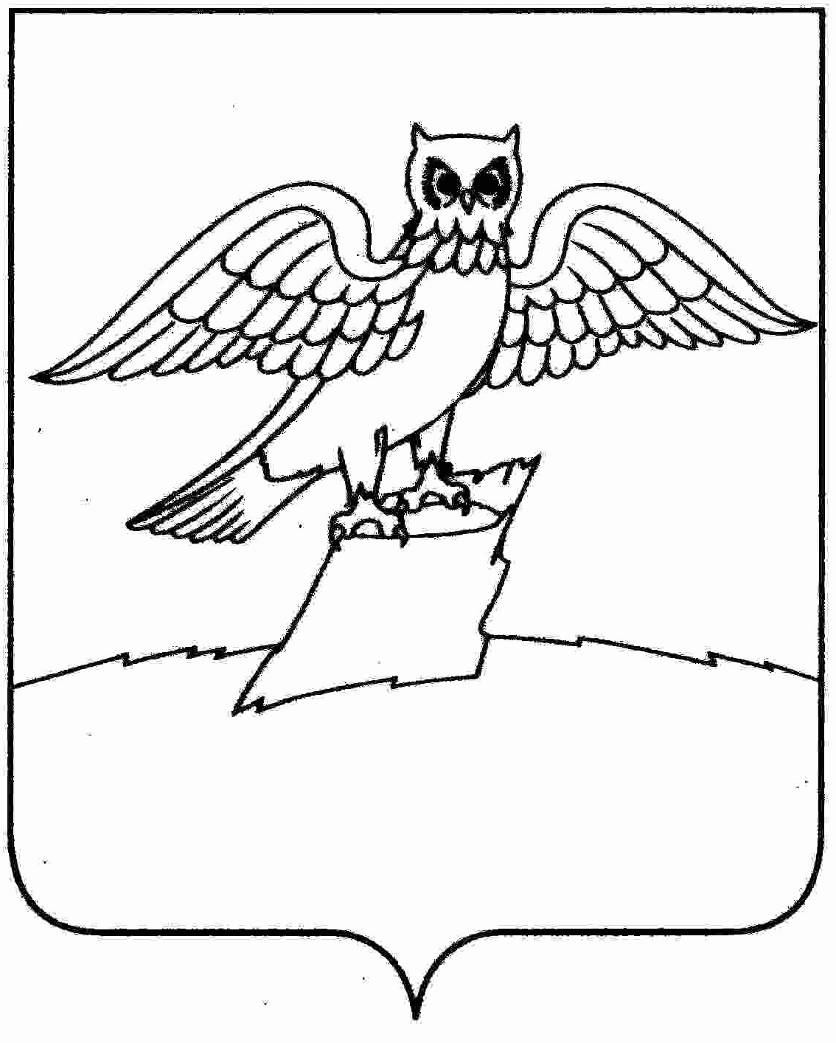 АДМИНИСТРАЦИЯ ГОРОДА КИРЖАЧКИРЖАЧСКОГО РАЙОНАП О С Т А Н О В Л Е Н И ЕГЛАВЫ______________                                                                                                                  №  ________В соответствии с частью 5.1 статьи 26 Градостроительного кодекса Российской Федерации, Постановлением Правительства Российской Федерации от 1 октября 2015 года N 1050 "Об утверждении требований к программам комплексного развития социальной инфраструктуры поселений, городских округов", руководствуясь статьями 14 и 17 Устава города КиржачП О С Т А Н О В Л Я Ю :Утвердить прилагаемую Программу комплексного развития социальной инфраструктуры муниципального образования город Киржач на 2018-2021 годы.Контроль за исполнением настоящего постановления возложить на заместителя главы администрации по вопросам жизнеобеспечения.3. Настоящее постановление вступает в силу со дня его подписания и подлежит размещению на сайте администрации города Киржач.Глава города  Киржач                                                       Н.В. Скороспелова	      Утверждено
                                                                                      постановлением главы города Киржач
                                                                                            от ______________ №  _______Программа комплексного развития социальной инфраструктуры муниципального образования город Киржач на 2018-2021 годыРаздел I. ПАСПОРТ ПРОГРАММЫ комплексного развития социальной инфраструктуры города Киржач Киржачского района на 2018-2021 годы (далее - программа)Раздел II. ХАРАКТЕРИСТИКА СУЩЕСТВУЮЩЕГО СОСТОЯНИЯ СОЦИАЛЬНОЙ ИНФРАСТРУКТУРЫ        Киржач – старинный город, расположенный на берегу одноименной реки, в 125 километрах к западу от Владимира. Киржач является административным центром Киржачского района. В настоящее время население города Киржач составляет 27 157 человек.       В Киржаче сохранилось много архитектурных памятников, которые причудливо сочетаются с современными постройками. Главное украшение города – древний архитектурный ансамбль Благовещенского монастыря, относящийся к памятникам особой государственной ценности.       Численность населения города по данным Программы экономического развития по состоянию на конец 2016 года составляет 27,3 тыс. человек. В экономике города Киржач занято более 5,1 тысяч человек.Город Киржач имеет статус исторического. Характеристика памятников истории, архитектуры и других объектов, представляющих интерес для познавательного туризма и отдыха. Развитие туристического потенциала территории способно привлечь  значительные инвестиции в городской бюджет, способствовать реконструкции городской инфраструктуры, стать дополнительным важным источником пополнения бюджета. Важным фактором формирования и увеличения туристического потока является удобное транспортное сообщение с Москвой и Московской областью, т.к. это дает возможность привлечения сюда туристов.
2.1. КультураКультурное пространство города Киржач в 2017 году это: 1) Муниципальное бюджетное учреждение культуры "Дом культуры" мкр. Красный Октябрь;2) Муниципальное бюджетное учреждение культуры "Дом народного творчества";3) Муниципальное бюджетное учреждение культуры "Городская библиотека";В городе Киржач клубную деятельность осуществляют два муниципальных учреждения культуры клубного типа с общим количеством зрительских мест – 250: МБУК "Дом культуры" с количеством зрительских мест 150 и МБУК "Дом Народного творчества" с количеством зрительских мест 100.Основой своей деятельности учреждения культуры города Киржач определяют преемственность местных традиций, внедрение культурных инноваций, ведется работа по сохранению культурного наследия, развитию культуры, организации культурной жизни города, совершенствованию форм досуга населения. Число посещений культурно-досуговых мероприятий, проводимых муниципальными учреждениями, ежегодно увеличивается.Традиционными стали городские массовые мероприятия: 	Масленица, праздничные мероприятия в микрорайонах города в честь Дня Победы, фольклорные праздники «Троица», Яблочный спас, День России, «Ромашковое счастье» - в день семьи, любви и верности, День города, День уличкомов, Праздник спорта, «Вера, Надежда, Любовь» - в день пожилого человека, День народного единства, «Мирный рассвет» - в День памяти и скорби, молодежный праздник «Краски Холи», городской фестиваль бардовской песни, фестивали музыкального творчества, тематические вечера для жителей разных социальных групп.2.2. Спортивные объектыФизическая культура и спорт:- 1 стадион с трибунами;- 1 тренажерный зал;- 58  спортивно-детских площадок и площадок отдыха.
                     Интерес населения к занятиям физической культурой и спортом за последние 5 лет значительно возрос. Рост связан с активным участием жителей города в различных спортивных мероприятиях, а также реализацией физкультурного комплекса "Готов к труду и обороне". Согласно календарному плану спортивных и физкультурных мероприятий в городе Киржач проводится ежегодно более 68 первенств, чемпионатов, кубков города, матчевых встреч, турниров, фестивалей, соревнований для всех возрастных групп и категорий населения.           Спортсмены города и сборные команды по видам спорта участвуют в более 20 соревнованиях различного уровня на выезде. Стали традиционными спортивные праздники для детей и жителей города, посвященные Дню физкультурника, Дню защиты детей, Дню города Киржач, знаменательным и праздничным датам.           Основными направлениями в развитии массовой физической культуры и спорта являются увеличение количества жителей города Киржач, систематически занимающихся физической культурой и спортом, обеспечение условий качественной организации мероприятий в рамках календарного плана официальных физкультурных мероприятий и спортивных мероприятий города Киржач.           В целях создания комфортных условий для отдыха и повседневной жизни, а также доступности занятий спортом населения на территории города Киржач предусматривается развитие придомовых территорий путем благоустройства таких территорий, которое включает в себя комплекс мероприятий по содержанию, а также по проектированию и размещению объектов благоустройства, направленных на обеспечение и повышение комфортности условий проживания граждан, поддержание и улучшение санитарного и эстетического состояния территории. Мероприятия осуществляются в рамках разработки схем благоустройства придомовых территорий и согласования их на общем собрании собственников помещений многоквартирных жилых домов.Библиотечное обслуживание
        В муниципальном образовании город Киржач работает МБУК «Городская библиотека». Число книговыдач литературы в муниципальной библиотеке города Киржач в 2017 году составило 25 230 экземпляров. Ежегодно 2190 человек являются читателями библиотеки. Городская библиотека компьютеризирована, подключена к сети Интернет и имеют электронную почту. Ведется работа по формированию электронного каталога на фонд муниципальной библиотеки.
3.	Приоритеты муниципальной политики в сфере реализации муниципальной программы, цели, задачи и показатели (индикаторы) их достижения; основные ожидаемые конечные результаты муниципальной программы, сроки и этапы реализации муниципальной программыПриоритетными направлениями в сфере реализации развития социальной инфраструктуры являются:-	повышение уровня и качества жизни населения;-	эффективность использования населением объектов социальной инфраструктуры города;-	доступность объектов социальной инфраструктуры;-	эффективность функционирования действующей социальной инфраструктуры.Главными целями реализации запланированных мероприятий Программы являются:-развитие инфраструктуры и организационно-экономических механизмов, обеспечивающих максимально равную доступность услуг учреждений культуры и учреждений спорта;-проведение текущего ремонта в учреждениях культуры и спорта.Достижение поставленных целей предполагается посредством решения следующих задач:-обеспечение жителей г. Киржач услугами культуры и спорта согласно нормативам градостроительного проектирования;-повышение доступности и качества услуг в сфере культуры и спорта;-	создание условий для обеспечения равного доступа населения к услугам в области культуры и спорта.3.	Обобщенная характеристика основных мероприятий муниципальной программыТаблица 1Мероприятия направленные на реализацию программы для объектов культурыТаблица 2Мероприятия направленные на реализацию программы для объектов физической культуры и спорта4.	РЕСУРСНОЕ ОБЕСПЕЧЕНИЕреализации муниципальной программыТаблица 4Ресурсное обеспечение реализации Программы за счет средств бюджета города КиржачТаблица 5Ресурсное обеспечение и прогнозная (справочная) оценка расходов федерального, областного бюджета и бюджета города Киржач на реализацию целей ПрограммыРаздел III. Прогноз конечных результатов реализации муниципальной программыСоздание условий для удовлетворения потребностей населения г. Киржач в доступности и качестве оказания услуг учреждениями культуры и спорта.6.	Порядок и методика оценки эффективности муниципальной программыОценка планируемой эффективности реализации Программы учитывает степень достижения целей и решения задач Программы.Оценка степени достижения целей и решения задач Программы в целом осуществляется на основании показателей (индикаторов) достижения целей и решения задач Программы.              Прогноз ожидаемых результатов реализации Программы будет направлен на развитие, если:- будут созданы условия для удовлетворения потребностей населения города Киржач в доступных и качественных услугах культуры и спорта;- повысится рейтинг муниципальной системы культуры и спорта, ресурсообеспеченность муниципальной системы культуры и спорта, способствующие повышению качества услуг культуры и спорта.Уполномоченный орган (исполнитель Программы) несет ответственность за реализацию и достижение её конечных результатов, целевое использование средств, выделяемых на ее выполнение, разрабатывает и представляет в финансовый отдел администрации г. Киржач сводную бюджетную заявку на финансирование из бюджета города Киржач на очередной финансовый год.Исполнители мероприятий несут ответственность за качественное и своевременное их выполнение, целевое и рациональное использование финансовых средств.Уполномоченный орган ежеквартально осуществляет анализ показателей (индикаторов) результативности реализации Программы. По итогам квартальных и годовых отчетов проводится мониторинг эффективности выполнения мероприятий программы, расходования финансовых средств.Отчеты о реализации Программы представляются в финансовый отдел:ежеквартальные - в срок до 10 числа следующего месяца после отчетного периода;годовой отчет - в срок до 1 февраля года, следующего за отчетным.7.	Анализ рисков реализации муниципальной программы и описание мер управления рисками реализации муниципальной программыУспех реализации Программы зависит от выполнения основных мероприятий. На результаты реализации Программы могут повлиять:-	финансово-экономические риски - несвоевременное и недостаточное ее финансирование;-	организационные и управленческие риски - недостаточная проработка вопросов, решаемых в рамках Программы, отставание от сроков реализации мероприятий.В целях нейтрализации указанных рисков в процессе реализации Программы предусматривается проведение ежеквартального мониторинга выполнения Программы, регулярного анализа причин отклонения от плановых значений, непосредственных и конечных показателей. При необходимости может осуществляться корректировка показателей и мероприятий Программы, а также перераспределение объема финансирования в зависимости от значимости решаемых задач.Об утверждении программы комплексного развития социальной инфраструктуры муниципального образования город Киржач  на 2018-2021 годыНаименование программыПрограмма комплексного развития социальной инфраструктуры города Киржач Киржачского района на 2018-2028 годы (далее - программа)Основание для разработки программыГрадостроительный кодекс Российской Федерации от 29 декабря 2004 года № 190-ФЗ;Федеральный закон от 06 октября 2003 года № 131-ФЗ "Об общих принципах организации органов местного самоуправления в Российской Федерации";Постановление Правительства Российской Федерации от 01 октября 2015 года № 1050 "Об утверждении требований к программам комплексного развития социальной инфраструктуры поселений, городских округов";Генеральный план города Киржач, утвержденный решением решение Совета народных депутатов  от 28.08.2009г. № 58/846Заказчик программы, его местонахождениеАдминистрация города Киржач, 601021, Российская Федерация, Владимирская область, город Киржач, улица Пушкина, дом 8-бОсновной разработчик программы, его местонахождениеАдминистрация города Киржач, 601021, Российская Федерация, Владимирская область, город Киржач, улица Пушкина, дом 8-бОтветственный исполнитель программыАдминистрация города КиржачСоисполнитель программыМКУ «Управление городским хозяйством»Цель и задачи программы1. Создание правовых, организационных, институциональных и экономических условий для перехода к устойчивому социальному развитию города, эффективной реализации полномочий органов местного самоуправления.
2. Развитие и расширение информационно-консультационного и правового обслуживания населения.
3. Развитие социальной инфраструктуры культуры, физкультуры и спорта: повышение роли физкультуры и спорта в деле профилактики правонарушений, преодоления распространения наркомании и алкоголизма.
4. Сохранение объектов культуры и активизация культурной деятельности.
5. Создание условий для безопасного проживания населения на территории города.
6. Содействие в обеспечении социальной поддержки слабозащищенным слоям населения.Целевые показатели (индикаторы) обеспеченности населения объектами социальной инфраструктуры1. В области развития культуры:
1) расширение возможностей для культурно-духовного развития жителей города;
2) сохранение и развитие творческого потенциала специалистов учреждений культуры, сохранение и пополнение материально-технической базы;
3) увеличение количества посетителей культурно-досуговых мероприятий.
4. В области развития физической культуры и спорта:
1) обеспечение доступности и привлекательности занятий физической культурой и спортом для всех групп населения;
2) увеличение доли жителей города Киржач, систематически занимающихся физической культурой и спортом, в общей численности жителей города Киржач;
3) повышение уровня обеспеченности спортивными объектами и сооружениямиСроки и этапы реализации программыСрок реализации программы: 2018-2021 годы.
Ожидаемые результаты реализации программыПовышение уровня жизни населения, соблюдение прав человека на благоприятные условия жизнедеятельности и закрепление населения квалифицированными трудовыми ресурсами№ п/пНаименование объекта Наименование работСтоимость работ на 2018 год. (тыс.руб.)Стоимость работ на 2019 год. (тыс.руб.)Стоимость работ на 2020 год. (тыс.руб.)1МБУК «Дом культуры»Реконструкция танцевальной площадки под хоз. блок0,000,00305,01МБУК «Дом культуры»Ремонт сцены139,90,000,001МБУК «Дом культуры»Ремонт аванс сцены0,00139,90,001МБУК «Дом культуры»Ремонт гримерных комнат0,00130,00,001МБУК «Дом культуры»Установка решетчатой ограды на территории ДК0,000,00148,91МБУК «Дом культуры»Асфальтирование  территории ДК305,0305,00,002МБУК «Дом народного творчества»Замена оконных блоков80,00,000,002МБУК «Дом народного творчества»Замена дверей56,00,000,002МБУК «Дом народного творчества»Ремонт актового зала0,00136,0136,03МБУК «Городская библиотека»0,000,000,00Итого:580,9710,9589,9№ п/пНаименование объекта Наименование работСтоимость работ на 2018 год. (тыс.руб.)Стоимость работ на 2019 год. (тыс.руб.)Стоимость работ на 2020 год. (тыс.руб.)1МБУ СДЦ «Торпедо»Ремонт труб отопления, холодного и горячего водоснабжения0,00300,000,001МБУ СДЦ «Торпедо»Установка будки для хранения картингов0,000,00300,0Итого:600,000,000,00СтатусНаименование программы, основного мероприятияОтветственный исполнитель программы, главный распорядитель средств бюджета горорда, ГРСБКод бюджетной классификацииКод бюджетной классификацииКод бюджетной классификацииКод бюджетной классификацииРасходы (тыс. рублей) по годам реализацииРасходы (тыс. рублей) по годам реализацииРасходы (тыс. рублей) по годам реализацииРасходы (тыс. рублей) по годам реализацииРасходы (тыс. рублей) по годам реализацииСтатусНаименование программы, основного мероприятияОтветственный исполнитель программы, главный распорядитель средств бюджета горорда, ГРСБГРБСРзПрЦСРВРВсего по программе2018201920202021Муниципальная программаКомплексное развитие социальной инфраструктуры в муниципальном образовании город Киржач на 2018 - 2021 годыВсего9030000000000000000050563,716831,316866,216866,216866,2Муниципальная программаКомплексное развитие социальной инфраструктуры в муниципальном образовании город Киржач на 2018 - 2021 годыАдминистрация Муниципального образования город КиржачОсновное мероприятие №1Мероприятия направленные на реализацию программы для объектов культурыВсего9030800051010000000033395,611108,611143,511143,50,00Основное мероприятие №1Мероприятия направленные на реализацию программы для объектов культурыАдминистрация Муниципального образования город КиржачОсновное мероприятие №2Мероприятия направленные на реализацию программы для объектов физической культуры и спортаВсего9031100070010359000017168,1600,005722,75722,75722,7Основное мероприятие №2Мероприятия направленные на реализацию программы для объектов физической культуры и спортаАдминистрация Муниципального образования город КиржачСтатусНаименование программы, основного мероприятияОтветственный исполнитель программы, главный распорядитель средств бюджета города, ГРСБРасходы (тыс.руб.) по годам реализацииРасходы (тыс.руб.) по годам реализацииРасходы (тыс.руб.) по годам реализацииРасходы (тыс.руб.) по годам реализацииРасходы (тыс.руб.) по годам реализацииСтатусНаименование программы, основного мероприятияОтветственный исполнитель программы, главный распорядитель средств бюджета города, ГРСБВсего по программе2018201920202021Муниципальная программаКомплексное развитие социальной инфраструктуры в муниципальном образовании город Киржач на 2018 - 2021 годы Всего67429,916831,316866,216866,216866,2Муниципальная программаКомплексное развитие социальной инфраструктуры в муниципальном образовании город Киржач на 2018 - 2021 годы Федеральный бюджет0,000,000,000,000,00Муниципальная программаКомплексное развитие социальной инфраструктуры в муниципальном образовании город Киржач на 2018 - 2021 годы Областной бюджет0,002223,82258,72258,72258,7Муниципальная программаКомплексное развитие социальной инфраструктуры в муниципальном образовании город Киржач на 2018 - 2021 годы Бюджет города58430,014607,514607,514607,514607,5Основное мероприятие №1Мероприятия направленные на реализацию программы для объектов культурыВсего44539,111108,611143,511143,511143,5Основное мероприятие №1Мероприятия направленные на реализацию программы для объектов культурыФедеральный бюджет0,000,000,000,000,00Основное мероприятие №1Мероприятия направленные на реализацию программы для объектов культурыОбластной бюджет8999,92223,82258,72258,72258,7Основное мероприятие №1Мероприятия направленные на реализацию программы для объектов культурыБюджет города35539,28884,88884,88884,88884,8Основное мероприятие №2Мероприятия направленные на реализацию программы для объектов физической культуры и спортаВсего22890,85722,75722,75722,75722,7Основное мероприятие №2Мероприятия направленные на реализацию программы для объектов физической культуры и спортаФедеральный бюджет0,000,000,000,000,00Основное мероприятие №2Мероприятия направленные на реализацию программы для объектов физической культуры и спортаОбластной бюджет0,000,000,000,000,00Основное мероприятие №2Мероприятия направленные на реализацию программы для объектов физической культуры и спортаБюджет города0,000,000,000,000,00